                                  от _____________  № ______О внесении изменений в Правила благоустройства территории  города Чебоксары, утвержденные решением Чебоксарского городского Собрания депутатов от 28.11.2017 № 1006В соответствии с Федеральным законом от 06.10.2003 № 131-ФЗ «Об общих принципах организации местного самоуправления в Российской Федерации», Градостроительным кодексом Российской Федерации, Законом Чувашской Республики от 21 декабря 2018 № 102 «О порядке определения границ прилегающих территорий в Чувашской Республике», Уставом муниципального образования города Чебоксары - столицы Чувашской Республики, принятым решением Чебоксарского городского Собрания депутатов от 30.11.2005 № 40, Чебоксарское городское Собрание депутатов решило:Внести в Правила благоустройства территории  города Чебоксары, утвержденные решением Чебоксарского городского Собрания депутатов 
от 28.11.2017 № 1006, следующие изменения: Изложить пункт 5.4.4. в следующей редакции:«5.4.4. Минимальный перечень видов работ формируется из перечней работ по содержанию прилегающих территорий, выполняемых в весенне-летний и осенне-зимний периоды, указанных, соответственно, в пунктах 5.4.5 и 5.4.6 настоящих Правил и содержит виды работ, их периодичность и (или) объем, выполняемых собственником, иным законным владельцем (лицом, ответственным за эксплуатацию здания, строения, сооружения) в порядке их участия, в том числе, финансового, в содержании прилегающей территории.» Дополнить приложением № 4 «Схемы границ прилегающих территорий к зданиям, строениям, сооружениям, земельным участкам в границах территории Московского района города Чебоксары».Опубликовать настоящее решение в Вестнике органов местного самоуправления города Чебоксары.Настоящее решение вступает в силу со дня его официального опубликования.Контроль за исполнением настоящего решения возложить 
на постоянную комиссию Чебоксарского городского Собрания депутатов 
по городскому хозяйству (Богданов Ю.И.).Глава города Чебоксары				                          О.И.КортуновПриложение к решению Чебоксарского городского Собрания депутатов от «___»____________2022 № _________Приложение № 4 к Правилам благоустройства территории города ЧебоксарыСхемы границ прилегающих территорий к зданиям, строениям, сооружениям, земельным участкам в границах территории Московского района города Чебоксары.Схема границ прилегающих территорий в микрорайоне № 1 (улица Алексея Талвира, улица Никиты Сверчкова)Схема границ прилегающих в микрорайоне № 2 (улица Алексея Талвира)Схема границ прилегающих территорий в микрорайоне № 3 (улица Семена Ислюкова, улица Ардалиона Игнатьева, проспект Максима Горького, улица Никиты Сверчкова)Схема границ прилегающих в микрорайоне № 4 (улица Ардалиона Игнатьева, проспект Максима Горького)Схема границ прилегающих в микрорайоне № 5 (улица Э.М. Юрьева, улица Семена Ислюкова, бульвар Мефодия Денисова)Схема границ прилегающих в микрорайоне № 6 (улица Э.М. Юрьева, улица Семена Ислюкова, бульвар Мефодия Денисова, проспект Максима Горького)Схема границ прилегающих территорий в микрорайоне № 7 (улица Семена Ислюкова, улица Э.М. Юрьева, бульвар Мефодия Денисова)Схема границ прилегающих территорий в микрорайоне № 10 (улица Новоилларионовская, улица Сельская)Схема границ прилегающих территорий в микрорайоне № 11 (улица Новоилларионовская, улица Петра Ермолаева, проспект Максима Горького, улица Новоилларионовская)Схема границ прилегающих территорий в микрорайоне № 12 (улица Новоилларионовская)Схема границ прилегающих территорий в микрорайоне № 13 (улица Новоилларионовская)Схема границ прилегающих территорий в микрорайоне № 14 (улица Петра Ермолаева, пр.Максима Горького, б-р Приволжский, ул.Спортсмена Валериана Соколова)Схема границ прилегающих территорий в микрорайоне № 15 (бульвар Приволжский)Схема границ прилегающих территорий в микрорайоне № 16 (улица Глеба Ильенко, бульвар Приволжский)Схема границ прилегающих территорий в микрорайоне № 17 (улица Глеба Ильенко, бульвар Приволжский, улица Спортсмена Валериана Соколова)Схема границ прилегающих территорий в микрорайоне № 18 (бульвар Приволжский, улица Глеба Ильенко, улица Спортсмена Валериана Соколова)Схема границ прилегающих территорий в микрорайоне № 19 (улица Лебедева, улица Университетская)Схема границ прилегающих территорий в микрорайоне № 20 (проспект Максима Горького, улица Университетская, улица Эльгера, улица Ахазова) Схема границ прилегающих в микрорайоне № 21 (улица Университетская, улица 139 Стрелковой дивизии, улица Мичмана Павлова)Схема границ прилегающих территорий в микрорайоне № 22 (улица 139 Стрелковой дивизии, улица Ахазова, улица Эльгера, улица Мичмана Павлова)Схема границ прилегающих территорий в микрорайоне № 23 (проспект Максима Горького, улица Эльгера, улица Мичмана Павлова)Схема границ прилегающих территорий в микрорайоне № 24 (проспект Максима Горького, улица Гузовского, улица Мичмана Павлова,)Схема границ прилегающих территорий в микрорайоне № 25 (улица Гузовского, проспект Максима Горького, улица Тимофея Кривова, улица Мичмана Павлова)Схема границ прилегающих территорий в микрорайоне № 26 (проспект Максима Горького, улица Тимофея Кривова, ГСК «Западный», ГСК «Рубин», ГСК «Оскар», ГСК «Луч»,  улица Мичмана Павлова)Схема границ прилегающих территорий в микрорайоне № 27 (улица Тимофея Кривова, улица Гузовского, проспект Московский, улица Мичмана Павлова)Схема границ прилегающих территорий в микрорайоне № 28 (проспект Московский)Схема границ прилегающих территорий в микрорайоне № 29 (улица Лебедева, улица Университетская)Схема границ прилегающих территорий в микрорайоне № 33 (бульвар Юности, улица Университетская, улица Надежды, улица Мичмана Павлова)Схема границ прилегающих территорий в микрорайоне № 34 (улица Надежды)Схема границ прилегающих территорий в микрорайоне № 35 (улица Академика РАН Х.М.Миначева)Схема границ прилегающих территорий в микрорайоне № 38 Московского района г.Чебоксары (улица Мичмана Павлова, улица Университетская)Схема границ прилегающих территорий в микрорайоне № 39 (улица Университетская, шоссе Ядринское)Схема границ прилегающих территорий в микрорайоне № 40 (улица Мичмана Павлова, улица Университетская)Схема границ прилегающих территорий в микрорайоне № 41 (улица Спортсмена Валериана Соколова, проспект Максима Горького, улица Леонида Агакова)Схема границ прилегающих территорий в микрорайоне № 44 (проспект Московский, улица Афанасьева)Схема границ прилегающих территорий в микрорайоне № 45 (улица Дегтярева, улица Водопроводная, улица Константина Иванова, улица Красина, улица Афанасьева, проспект Московский)Схема границ прилегающих территорий в микрорайоне № 46 (улица Константина Иванова, проспект Московский, улица Водопроводная)Схема границ прилегающих территорий в микрорайоне № 47 (улица Константина Иванова, улица Дегтярева)Схема границ прилегающих территорий в микрорайоне № 48 (улица Константина Иванова, переулок Заводской, улица Односторонка, улица Водопроводная)Схема границ прилегающих территорий в микрорайоне № 49 (улица Водопроводная, улица Герцена)Схема границ прилегающих территорий в микрорайоне № 50 (улица Герцена, улица Герцена 2-я, улица Водопроводная, улица Нижегородская)Схема границ прилегающих территорий в микрорайоне № 52 (улица Константина Иванова, улица Красноармейская)Схема границ прилегающих территорий в микрорайоне № 53 (улица Красноармейская, улица Трудовая, переулок .Заводской)Схема границ прилегающих территорий в микрорайоне № 54 (улица Константина Иванова)Схема границ прилегающих территорий в микрорайоне № 55 (улица Константина Иванова, улица Красноармейская, переулок Безымянный, улица Трудовая)Схема границ прилегающих территорий в микрорайоне № 56 (улица Трудовая, улица Автономная, улица Красноармейская, улица Овражная)Схема границ прилегающих территорий в микрорайоне № 57 (улица Герцена)Схема границ прилегающих территорий в микрорайоне № 58 (улица Герцена, улица Герцена 2-я)Схема границ прилегающих территорий в микрорайоне № 61 (улица Константина Иванова)Схема границ прилегающих территорий в микрорайоне № 62 (улица Константина Иванова, улица Бондарева)Схема границ прилегающих территорий в микрорайоне № 63 (улица Михаила Сеспеля, улица Константина Иванова, улица Бондарева)Схема границ прилегающих территорий в микрорайоне № 64 (улица Михаила Сеспеля)Схема границ прилегающих территорий в микрорайоне № 65 (улица Константина Иванова)Схема границ прилегающих территорий в микрорайоне № 66 (улица Константина Иванова)Схема границ прилегающих территорий в микрорайоне № 67 (проспект Московский, улица Пирогова)Схема границ прилегающих территорий в микрорайоне № 68 (проспект Московский, улица Пирогова, улица Урукова, улица 500-летия Чебоксар)Схема границ прилегающих территорий в микрорайоне № 69 (проспект Московский, улица 500-летия Чебоксар, улица Анисимова, улица Урукова)Схема границ прилегающих территорий в микрорайоне № 70 (улица Урукова, улица Пирогова) Схема границ прилегающих территорий в микрорайоне № 71 (улица Спиридона Михайлова, проспект Московский)Схема границ прилегающих территорий в микрорайоне № 72 (улица Пирогова)Схема границ прилегающих территорий в микрорайоне № 73 (проспект Московский, улица Б.С.Маркова, улица Пирогова, , улица Академика А.Н.Крылова)Схема границ прилегающих территорий в микрорайоне № 79 (улица Пирогова, улица Радужная, улица Зеленая)Схема границ прилегающих территорий в микрорайоне № 86 (улица Куйбышева, улица Рылеева, улица Гражданская)Схема границ прилегающих территорий в микрорайоне № 87 (улица Тимирязева, улица Куйбышева, улица Гражданская, улица Тельмана)Схема границ прилегающих территорий в микрорайоне № 88 (улица Куйбышева)Схема границ прилегающих территорий в микрорайоне № 89 (улица Куйбышева, улица Тимирязева, улица Тельмана)Схема границ прилегающих территорий в микрорайоне № 90 (улица Тельмана, улица Гражданская, улица Добролюбова, улица Грибоедова, улица Шмидта)Схема границ прилегающих территорий в микрорайоне № 91 (улица Добролюбова, улица Гражданская, улица Грибоедова, улица Крылова)Схема границ прилегающих территорий в микрорайоне № 92 (улица Тельмана, улица Крылова, улица Грибоедова, улица Добролюбова)Схема границ прилегающих в микрорайоне № 93 (ул.Куйбышева, улица Грибоедова, улица Тельмана, улица Крылова) Схема границ прилегающих территорий в микрорайоне № 94 (улица Куйбышева)Схема границ прилегающих территорий в микрорайоне № 96 (улица Крылова, улица Гражданская, улица Грибоедова, улица Островского)Схема границ прилегающих территорий в микрорайоне № 97 (улица Островского, улица Гончарова, улица Крылова)Схема границ прилегающих территорий в микрорайоне № 98 (улица Гончарова)Схема границ прилегающих территорий в микрорайоне № 99 (улица Набережная реки Сугутки) Схема границ прилегающих территорий в микрорайоне № 100 (улица Шмидта, улица Гончарова, улица Набережная реки Сугутки, улица Шмидта)Схема границ прилегающих территорий в микрорайоне № 101 (улица Шмидта, улица Островского, улица Гончарова) Схема границ прилегающих территорий в микрорайоне № 102 (улица Гражданская, улица Крылова, улица Островского, улица Шмидта)Схема границ прилегающих территорий в микрорайоне № 103 (улица Гражданская, улица Гончарова, улица Шмидта)Схема границ прилегающих территорий в микрорайоне № 104 (улица Куйбышева)Схема границ прилегающих территорий в микрорайоне № 105 (улица Куйбышева, улица Шмидта, улица Тельмана)Схема границ прилегающих территорий в микрорайоне № 106 (улица Полевая, улица Куйбышева, улица Шмидта, улица Тельмана) Схема границ прилегающих территорий в микрорайоне № 107 (улица Тельмана, улица Шмидта, улица Добролюбова, улица Полевая)Схема границ прилегающих территорий в микрорайоне № 108 (улица Тельмана, улица Добролюбова, улица Шмидта)Схема границ прилегающих территорий в микрорайоне № 109 (улица Добролюбова, улица Некрасова, улица Шмидта)Схема границ прилегающих территорий в микрорайоне № 110 (улица Добролюбова, улица Шмидта, улица Некрасова, улица Полевая)Схема границ прилегающих территорий в микрорайоне № 111 (улица Некрасова, улица Шмидта, улица Лермонтова, улица Полевая)Схема границ прилегающих территорий в микрорайоне № 112 (улица Некрасова, улица Лермонтова, улица Шмидта)Схема границ прилегающих территорий в микрорайоне № 113 (улица Лермонтова, улица Гражданская, улица Чкалова)Схема границ прилегающих территорий в микрорайоне № 114 (улица Лермонтова, улица Чкалова)Схема границ прилегающих территорий в микрорайоне № 115 (улица Полевая, улица Тельмана, улица Добролюбова)Схема границ прилегающих территорий в микрорайоне № 116 (улица Толстого, улица Чайковского)Схема границ прилегающих территорий в микрорайоне № 117 (улица Толстого, улица Спартака, улица Ломоносова)Схема границ прилегающих территорий в микрорайоне № 118 (улица Ломоносова, улица Спартака, улица Толстого)Схема границ прилегающих территорий в микрорайоне № 119 (улица Гражданская, улица Ломоносова, улица Достоевского, улица Матросова, улица Георгия Седова)Схема границ прилегающих территорий в микрорайоне № 120 (улица Челюскина, улица Достоевского)Схема границ прилегающих территорий в микрорайоне № 121 (улица Достоевского, улица Спартака)Схема границ прилегающих территорий в микрорайоне № 122 (улица Спартака)Схема границ прилегающих территорий в микрорайоне № 123 (улица Георгия Седова, улица Достоевского, улица Спартака)Схема границ прилегающих территорий в микрорайоне № 125 (улица Гражданская, переулок Матросова, улица Георгия Седова, улица Докучаева) Схема границ прилегающих территорий в микрорайоне № 126 (улица Спартака)Схема границ прилегающих территорий в микрорайоне № 127 (улица Гражданская, улица Академика Королева)Схема границ прилегающих территорий в микрорайоне № 128 (улица Лермонтова, улица Лизы Чайкиной, улица Зои Космодемьянской, улица Гражданская, улица Олега Кошевого)Схема границ прилегающих территорий в микрорайоне № 129 (улица Энтузиастов, улица Юрия Смирнова, улица Лермонтова, улица Молодогвардейская, улица Олега Кошевого)Схема границ прилегающих территорий в микрорайоне № 130 (улица Энтузиастов, улица Олега Кошевого, улица Гражданская, улица Грасиса)Схема границ прилегающих территорий в микрорайоне № 131 (улица Композитора Максимова, улица Гражданская)Схема границ прилегающих территорий в микрорайоне № 132 (улица Композитора Максимова, улица Антонина Яноушека, улица Эльменя, улица Гражданская)Схема границ прилегающих территорий в микрорайоне № 133 (улица Энтузиастов, улица Грасиса, улица Эльменя, улица Композитора Максимова)Схема границ прилегающих территорий в микрорайоне № 135 (улица Тельмана)Схема границ прилегающих территорий в микрорайоне № 136 (улица Тельмана)Схема границ прилегающих территорий микрорайоне № 137 (улица Тельмана, улица Добролюбова)Схема границ прилегающих территорий в микрорайоне № 138 (улица Энтузиастов, улица Добролюбова)Схема границ прилегающих территорий в микрорайоне № 139 (улица Тельмана, улица Добролюбова, улица Грасиса, улица Энтузиастов, улица Эльменя) Схема границ прилегающих территорий в микрорайоне № 140 (улица Красногорская, улица Тельмана)Схема границ прилегающих территорий в микрорайоне № 141 (улица Красногорская)Схема границ прилегающих территорий в микрорайоне № 142 (улица Красногорская)Схема границ прилегающих территорий в микрорайоне № 145 (улица Эльменя, улица Чернышевского)Схема границ прилегающих территорий в микрорайоне № 146 (улица Энтузиастов, улица Эльменя, улица Мате Залка)Схема границ прилегающих территорий в микрорайоне № 147 (улица Мате Залка, улица Чернышевского, улица Энтузиастов)Схема границ прилегающих территорий в микрорайоне № 148 (улица Эльменя, бульвар Юго-Западный, улица Гражданская, улица Энтузиастов, улица Мате Залка)Схема границ прилегающих территорий в микрорайоне № 149 (улица Энтузиастов, улица Гражданская, улица Мате Залка, бульвар Юго-Западный, улица.Чернышевского)Схема границ прилегающих территорий в микрорайоне № 150 (улица Гражданская, бульвар А.Миттова, улица Тополиная)Схема границ прилегающих территорий в микрорайоне № 151 (улица Энтузиастов, улица Чернышевского, улица .Социалистическая, улица Гражданская) Схема границ прилегающих территорий в микрорайоне № 152 (улица Чернышевского, улица Энтузиастов)Схема границ прилегающих территорий в микрорайоне № 153 (улица Социалистическая)Схема границ прилегающих территорий в микрорайоне № 154 (улица Дежнева, улица Профсоюзная, улица Юбилейная, улица Школьная)Схема границ прилегающих территорий в микрорайоне № 155 (улица Красный Флот)Схема границ прилегающих территорий в микрорайоне № 156 (улица Кирова)Схема границ прилегающих территорий в микрорайоне № 158 (улица Красный Флот, улица Полярная)Схема границ прилегающих территорий в микрорайоне № 159 (улица Полярная, улица Северная)Схема границ прилегающих территорий в микрорайоне № 160 (улица Красный Флот, улица Полярная)Схема границ прилегающих территорий в микрорайоне № 161 (улица Полярная, улица Северная)Схема границ прилегающих территорий в микрорайоне № 163 (улица Социалистическая, улица Промышленная, площадь Победы, улица Северная)Схема границ прилегающих территорий в микрорайоне № 164 (улица Промышленная, улица Коллективная)Схема границ прилегающих территорий в микрорайоне № 165 (улица Кирова, улица Коллективная)Схема границ прилегающих территорий в микрорайоне № 166 (улица Коллективная, улица Промышленная, площадь Победы)Схема границ прилегающих территорий в микрорайоне № 167 (площадь Победы, улица Социалистическая)Схема границ прилегающих территорий в микрорайоне № 168 (улица Социалистическая, улица Димитрова, улица Олега Беспалова)Схема границ прилегающих территорий в микрорайоне № 169 (улица Фруктовая, улица Социалистическая)Схема границ прилегающих территорий в микрорайоне № 170 (улица Димитрова, улица Социалистическая, улица Фруктовая, улица Олега Беспалова, улица Кольцевая)Схема границ прилегающих территорий в микрорайоне № 171 (улица Заводская)Схема границ прилегающих территорий в микрорайоне № 172 (улица Олега Беспалова, улица Тенистая, улица Первомайская)Схема границ прилегающих территорий в микрорайоне № 173 (улица Олега Беспалова, улица Димитрова, улица Радищева)Схема границ прилегающих территорий в микрорайоне № 174 (улица Димитрова, переулок Лесной, улица Земляничная, улица Радищева)Схема границ прилегающих территорий в микрорайоне № 175 (улица Радищева, улица Димитрова, улица Тенистая)Схема границ прилегающих территорий в микрорайоне № 176 (улица Радищева, улица Тенистая)Схема границ прилегающих территорий в микрорайоне № 177 (улица Тенистая, улица Первомайская)Схема границ прилегающих территорий в микрорайоне № 178 (улица Тенистая, улица Первомайская)Схема границ прилегающих территорий в микрорайоне № 179 (улица Первомайская)Схема границ прилегающих территорий в микрорайоне № 180 (улица Кирова)Схема границ прилегающих территорий в микрорайоне № 181 (шоссе Ядринское, улица Университетская)Схема границ прилегающих территорий в микрорайоне № 182 (деревня Чандрово, улица Чандровская, улица Чандровская 2-я, улица Садовая)Схема границ прилегающих территорий в микрорайоне № 185 (деревня Чандрово, улица Чандровская)Схема границ прилегающих территорий в микрорайоне № 186 (деревня Чандрово, улица Чандровская, улица.Чандровская 2-я)Схема границ прилегающих территорий в микрорайоне № 187 (деревня Чандрово, улица Чандровская)Схема границ прилегающих территорий в микрорайоне № 188 (деревня Чандрово, улица Чандровская)Схема границ прилегающих территорий в микрорайоне № 189 (деревня Чандрово, улица Чандровская)Схема границ прилегающих территорий в микрорайоне № 190 (деревня Чандрово, улица Чандровская, переулок Фермский)Схема границ прилегающих территорий в микрорайоне № 191 (деревня Чандрово, улица Чандровская)Схема границ прилегающих территорий в микрорайоне № 192 (деревня Чандрово, улица Чандровская, переулок Фермский, переулок Полевой)Схема границ прилегающих территорий в микрорайоне № 193 (деревня Чандрово, переулок Полевой, улица Чандровская)Схема границ прилегающих территорий в микрорайоне № 194 (деревня Чандрово (поселок «Тихая Слобода»), улица Лазурная)Схема границ прилегающих территорий в микрорайоне № 195 (деревня Чандрово (поселок «Тихая Слобода»), улица Лазурная, улица Весенняя)Схема границ прилегающих территорий в микрорайоне № 196 (деревня Чандрово (поселок «Тихая Слобода»), улица Весенняя, улица Луговая)Схема границ прилегающих территорий в микрорайоне № 197 (деревня Чандрово (поселок «Тихая Слобода»), улица Лазурная, улица Весенняя)Схема границ прилегающих территорий в микрорайоне № 198 (деревня Чандрово (поселок «Тихая Слобода»), улица Весенняя, улица Майская)Схема границ прилегающих территорий в микрорайоне № 201 (деревня Чандрово (поселок «Тихая Слобода»), улица Лазурная, улица Весенняя)Схема границ прилегающих территорий в микрорайоне № 202 (деревня Чандрово (поселок «Тихая Слобода»), улица Весенняя, улица Майская, улица Луговая)Схема границ прилегающих территорий в микрорайоне № 203 (деревня Чандрово (поселок «Тихая Слобода»), улица Майская, улица Луговая)Схема границ прилегающих территорий в микрорайоне № 204 (деревня Чандрово (поселок «Тихая Слобода»), улица Лазурная, улица Спортивная)Схема границ прилегающих территорий в микрорайоне № 205 (деревня Чандрово (поселок «Тихая Слобода»), улица Возрождения, улица Спортивная, улица Лазурная)Схема границ прилегающих территорий в микрорайоне № 206 (деревня Чандрово (поселок «Тихая Слобода»), улица Возрождения, улица Луговая, улица Весенняя)Схема границ прилегающих территорий в микрорайоне № 208 (деревня Чандрово (поселок «Тихая Слобода»), улица Весенняя, улица Луговая, улица Майская)Схема границ прилегающих территорий в микрорайоне № 210 (деревня Чандрово (поселок «Тихая Слобода»), улица Приозёрная, улица Майская)Схема границ прилегающих территорий в микрорайоне № 215 (деревня Чандрово, улица Совхозная)Схема границ прилегающих территорий в микрорайоне № 217 (деревня Чандрово, улица Совхозная, улица Междуреченская)Схема границ прилегающих территорий в микрорайоне № 218 (деревня Чандрово, улица Междуреченская)Схема границ прилегающих территорий в микрорайоне № 219 (деревня Чандрово, улица Междуреченская)Схема границ прилегающих территорий в микрорайоне № 220 (деревня Чандрово, улица Междуреченская)Схема границ прилегающих территорий в микрорайоне № 222 (деревня Чандрово, улица Междуреченская)Схема границ прилегающих территорий в микрорайоне № 223 (деревня Чандрово, улица Междуреченская)Схема границ прилегающих территорий в микрорайоне № 224 (улица Заовражная)Схема границ прилегающих территорий в микрорайоне № 225 (улица Заовражная)Схема границ прилегающих территорий в микрорайоне № 226 (улица Заовражная)Схема границ прилегающих территорий в микрорайоне № 227 (улица Заовражная)Схема границ прилегающих территорий в микрорайоне № 228 (улица Заовражная)Схема границ прилегающих территорий в микрорайоне № 229 (улица Заовражная)Схема границ прилегающих территорий в микрорайоне № 230 (улица Заовражная)Схема границ прилегающих территорий в микрорайоне № 247 (поселок Сосновка, улица Родниковая)Схема границ прилегающих территорий в микрорайоне № 249 (поселок Сосновка, улица Родниковая)Схема границ прилегающих территорий в микрорайоне № 257 (поселок Сосновка)Схема границ прилегающих территорий в микрорайоне № 263 (поселок Сосновка, улица Родниковая)Схема границ прилегающих территорий в микрорайоне № 266 (поселок Сосновка, улица Полевая, улица Родниковая) Схема границ прилегающих территорий в микрорайоне № 267 (поселок Сосновка, улица Цеховая, улица Полевая)Схема границ прилегающих территорий в микрорайоне № 271 (поселок Сосновка, улица Заречная, улица Нижне-Нагорная, улица Поселковая, улица Нагорная, улица Сосновская)Схема границ прилегающих территорий в микрорайоне № 272 (поселок Сосновка, улица Поселковая, улица Заречная)Схема границ прилегающих территорий в микрорайоне № 273 (поселок Сосновка, улица Поселковая, улица Травяная)Схема границ прилегающих территорий в микрорайоне № 274 (поселок Сосновка, улица Нагорная, улица Нижне-Нагорная, улица Травяная, переулок Сосновый, улица Просечная, улица Сосновская, улица Поселковая)Схема границ прилегающих территорий в микрорайоне № 275 (поселок Сосновка, улица Сосновская, улица Поселковая, улица Новая)Схема границ прилегающих территорий в микрорайоне № 276 (поселок Сосновка, улица Новая, улица Поселковая)Схема границ прилегающих территорий в микрорайоне № 279 (поселок Сосновка, улица Поселковая, улица Сосновская, улица Новая)Схема границ прилегающих территорий в микрорайоне № 281 (поселок Сосновка, переулок Школьный, улица Поселковая, улица Новая)Схема границ прилегающих территорий в микрорайоне № 282 (поселок Сосновка, улица Новая)Схема границ прилегающих территорий в микрорайоне № 285 (поселок Сосновка, переулок Школьный)Схема границ прилегающих территорий в микрорайоне № 286 (поселок Сосновка, улица Биржевая, улица Хвойная, улица Больничная)Схема границ прилегающих территорий в микрорайоне № 287 (поселок Сосновка, улица Хвойная)Схема границ прилегающих территорий в микрорайоне № 288 (поселок Сосновка, улица Биржевая, переулок Школьный)Схема границ прилегающих территорий в микрорайоне № 289 (поселок Сосновка, улица Биржевая, улица Больничная)Схема границ прилегающих территорий в микрорайоне № 290 (поселок Сосновка, улица Хвойная, улица Больничная)Схема границ прилегающих территорий в микрорайоне № 291 (поселок Сосновка, улица Биржевая)Схема границ прилегающих территорий в микрорайоне № 292 (поселок Сосновка, улица Биржевая)Схема границ прилегающих территорий в микрорайоне № 293 (поселок Сосновка, улица Биржевая)Схема границ прилегающих территорий в микрорайоне № 294 (поселок Сосновка, улица Биржевая, улица Хвойная)Схема границ прилегающих территорий в микрорайоне № 296 (поселок Сосновка, улица Левобережная)Схема границ прилегающих территорий в микрорайоне № 298 (поселок Сосновка, улица Левобережная)Схема границ прилегающих территорий в микрорайоне № 303 (поселок Сосновка, улица Юности, улица Сплавная)Схема границ прилегающих территорий в микрорайоне № 304 (поселок Сосновка, улица Тихая, улица Сплавная)Схема границ прилегающих территорий в микрорайоне № 305 (поселок Сосновка, улица Юности, улица Тальниковая)Схема границ прилегающих территорий в микрорайоне № 306 (поселок Сосновка, улица Тальниковая)Схема границ прилегающих территорий в микрорайоне № 309 (поселок Сосновка, улица Лесхозная)Схема границ прилегающих территорий в микрорайоне № 310 (поселок Сосновка)Схема границ прилегающих территорий в микрорайоне № 311-313 (поселок Сосновка, поселок Октябрьский)Схема границ прилегающих территорий в микрорайоне № 316 (поселок Сосновка)Схема границ прилегающих территорий в микрорайоне № 326 (поселок Северный)Схема границ прилегающих территорий в микрорайоне № 327 (поселок Северный)Схема границ прилегающих территорий в микрорайоне № 328 (поселок Северный, поселок Сосновка)Схема границ прилегающих территорий в микрорайоне № 329 (поселок Северный, поселок Сосновка)Чувашская РеспубликаЧебоксарское городскоеСобрание депутатовРЕШЕНИЕ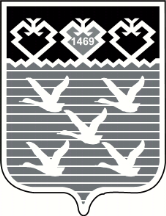 Ч=ваш РеспубликиШупашкар хулиндепутатсен Пух=в\ЙЫШ+НУ